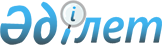 О пробацииЗакон Республики Казахстан от 30 декабря 2016 года № 38-VІ ЗРК.
      Вниманию пользователей!
      Для удобства пользования РЦПИ создано ОГЛАВЛЕНИЕ.
      Настоящий Закон регулирует общественные отношения в сфере организации и функционирования пробации и устанавливает понятие, цель, задачи, принципы, виды и формы осуществления пробации, а также правовой статус лиц, в отношении которых применяется пробация, и субъектов, ее осуществляющих. Глава 1. ОБЩИЕ ПОЛОЖЕНИЯСтатья 1. Понятие, цель и задачи пробации
      1. Пробация – система видов деятельности и индивидуально определяемых мер контрольного и социально-правового характера, направленных на коррекцию поведения лиц, категории которых определены законом, для предупреждения совершения ими уголовных правонарушений.
      2. Целью пробации является содействие в обеспечении безопасности общества путем:
      1) коррекции поведения подозреваемого, обвиняемого;
      2) ресоциализации осужденного;
      3) социальной адаптации и реабилитации лица, освобожденного из учреждения уголовно-исполнительной (пенитенциарной) системы.
      3. В соответствии с указанной целью задачами пробации являются:
      1) оказание социально-правовой помощи лицам, в отношении которых применяется пробация;
      2) исполнение определенных законом видов наказаний, не связанных с лишением свободы;
      3) осуществление пробационного контроля за осужденными, в отношении которых он установлен судом;
      4) подготовка к освобождению осужденного, отбывающего наказание в учреждении уголовно-исполнительной (пенитенциарной) системы.
      Сноска. Статья 1 с изменениями, внесенными Законом РК от 30.12.2021 № 95-VII (вводится в действие по истечении шестидесяти календарных дней после дня его первого официального опубликования).

Статья 2. Законодательство Республики Казахстан о пробации
      1. Законодательство Республики Казахстан о пробации основывается на Конституции Республики Казахстан, состоит из Уголовного, Уголовно-процессуального и Уголовно-исполнительного кодексов Республики Казахстан, настоящего Закона и иных нормативных правовых актов Республики Казахстан.
      2. Международные договоры, ратифицированные Республикой Казахстан, имеют приоритет перед настоящим Законом и применяются непосредственно, кроме случаев, когда из международного договора следует, что для его применения требуется издание закона.Статья 3. Основные принципы пробации
      Пробация основывается на принципах:
      1) соблюдения прав, свобод и законных интересов человека и гражданина;
      2) законности;
      3) гуманизма;
      4) гласности, за исключением сведений, составляющих государственные секреты и иную охраняемую законом тайну;
      5) дифференцированного и индивидуального подхода при определении объема социально-правовой помощи и осуществлении пробационного контроля в отношении лиц, к которым применяется пробация;
      6) стимулирования правопослушного и активного общественно полезного поведения лиц, в отношении которых применяется пробация;
      7) взаимодействия субъектов, осуществляющих пробацию.
      Сноска. Статья 3 с изменениями, внесенными Законом РК от 30.12.2021 № 95-VII (вводится в действие по истечении шестидесяти календарных дней после дня его первого официального опубликования).

Статья 4. Лица, в отношении которых применяется пробация, их права и обязанности
      Сноска. Заголовок - в редакции Закона РК от 30.12.2021 № 95-VII (вводится в действие по истечении шестидесяти календарных дней после дня его первого официального опубликования).
      1. Категории лиц, в отношении которых применяется пробация, определяются Уголовным и Уголовно-исполнительным кодексами Республики Казахстан, а также настоящим Законом.
      2. Лица, в отношении которых применяется пробация, имеют право на:
      1) обращение, получение сведений на родном или другом языке, которым они владеют, о своих правах и обязанностях, примененном судом наказании, порядке и условиях исполнения иных мер уголовно-правового воздействия, их изменениях, а также порядке представления предложений, заявлений и жалоб;
      2) обжалование действий или бездействия субъектов, осуществляющих пробацию, в порядке, установленном законодательством Республики Казахстан;
      3) участие в мероприятиях по ресоциализации, социальной адаптации и реабилитации в порядке, установленном законодательством Республики Казахстан.
      Указанные в пункте 1 настоящей статьи лица имеют также другие права, предусмотренные законодательством Республики Казахстан.
      3. Лица, в отношении которых применяется пробация, обязаны:
      1) исполнять и соблюдать порядок и условия пробационного контроля;
      2) Исключен Законом РК от 30.12.2021 № 95-VII (вводится в действие по истечении шестидесяти календарных дней после дня его первого официального опубликования).


      3) выполнять законные требования субъектов, осуществляющих пробацию;
      4) представлять достоверные сведения субъектам, осуществляющим пробацию.
      Указанные в пункте 1 настоящей статьи лица несут также другие обязанности, предусмотренные законом.
      Сноска. Статья 4 с изменением, внесенным Законом РК от 30.12.2021 № 95-VII (вводится в действие по истечении шестидесяти календарных дней после дня его первого официального опубликования).

Статья 5. Формы осуществления пробации
      1. Пробация осуществляется в формах пробационного контроля и оказания социально-правовой помощи лицам, состоящим на учете службы пробации.
      2. Пробационный контроль представляет собой деятельность службы пробации и полиции по осуществлению контроля за исполнением лицами, состоящими на их учете, обязанностей, возложенных на них законом и судом.
      3. Социально-правовая помощь – комплекс мер, реализуемых субъектами, осуществляющими пробацию, направленных на ресоциализацию, социальную адаптацию и реабилитацию лиц, в отношении которых применяется пробация.
      Сноска. Статья 5 с изменением, внесенным Законом РК от 30.12.2021 № 95-VII (вводится в действие по истечении шестидесяти календарных дней после дня его первого официального опубликования).

Статья 6. Меры ресоциализации, социальной адаптации и реабилитации лиц, в отношении которых применяется пробация
      1. Ресоциализация, социальная адаптация и реабилитация лиц, в отношении которых применяется пробация, обеспечиваются путем:
      1) оказания социально-правовой помощи по вопросам:
      получения медицинских услуг;
      получения среднего образования;
      овладения профессией (профессиональная подготовка, переподготовка и повышение квалификации);
      содействия в трудоустройстве;
      обеспечения психологического сопровождения;
      получения установленных законодательством Республики Казахстан льгот и социальных выплат;
      2) содействия в восстановлении и формировании поддерживающей системы социальных связей, включающего:
      социально-психологическое и психологическое консультирования;
      социальный патронаж;
      помощь в восстановлении семейных и иных социально-позитивных связей при условии взаимного согласия сторон;
      3) социально-бытовой адаптации, включающей:
      обеспечение местом пребывания;
      организацию реабилитационных мероприятий;
      привлечение к участию в культурных мероприятиях;
      4) предоставления консультаций по социально-правовым вопросам.
      2. Меры, предусмотренные пунктом 1 настоящей статьи, реализуются субъектами, осуществляющими пробацию.
      Сноска. Статья 6 с изменениями, внесенными Законом РК от 30.12.2021 № 95-VII (вводится в действие по истечении шестидесяти календарных дней после дня его первого официального опубликования).

 Глава 2. СУБЪЕКТЫ, ОСУЩЕСТВЛЯЮЩИЕ ПРОБАЦИЮ, И ИХ КОМПЕТЕНЦИЯСтатья 7. Субъекты, осуществляющие пробацию
      Субъектами, осуществляющими пробацию, являются государственные органы, действующие в пределах своей компетенции, в порядке, установленном законодательством Республики Казахстан о пробации, а также граждане, общественные объединения и иные юридические лица – в соответствии со статьей 11 настоящего Закона.Статья 8. Компетенция органов внутренних дел
      1. К компетенции Министерства внутренних дел Республики Казахстан относятся:
      1) реализация государственной политики в сфере пробации;
      2) осуществление государственного контроля в сфере пробации;
      3) утверждение:
      методики проведения психосоциального тестирования личности подозреваемого, обвиняемого на стадии досудебной пробации;
      методики подготовки досудебного доклада;
      4) выполнение иных функций, возложенных на него настоящим Законом, иными законами Республики Казахстан, актами Президента и Правительства Республики Казахстан.
      2. К компетенции уполномоченного органа уголовно-исполнительной (пенитенциарной) системы относятся:
      1) обеспечение взаимодействия субъектов, осуществляющих пробацию;
      2) координация деятельности учреждений уголовно-исполнительной (пенитенциарной) системы и служб пробации;
      3) разработка:
      методики проведения психосоциального тестирования личности подозреваемого, обвиняемого на стадии досудебной пробации;
      методики подготовки досудебного доклада;
      4) осуществление иных полномочий, предусмотренных законодательством Республики Казахстан.
      3. Полиция в пределах своей компетенции, установленной законодательством Республики Казахстан, осуществляет:
      1) комплекс мер по профилактике, выявлению, изучению, устранению причин и условий, способствующих совершению правонарушений со стороны лиц, находящихся под пробационным контролем;
      2) пробационный контроль в отношении несовершеннолетних;
      3) иные полномочия, предусмотренные законодательством Республики Казахстан.Статья 9. Полномочия службы пробации
      1. Служба пробации – орган уголовно-исполнительной (пенитенциарной) системы, осуществляющий исполнительные и распорядительные функции по обеспечению исполнения уголовных наказаний без изоляции от общества, а также организации и функционированию пробации.
      2. Служба пробации:
      1) ведет учет лиц, в отношении которых применяется пробация;
      2) устанавливает место жительства лица, в отношении которого применяется пробация, состояние его здоровья, уровень образования и трудовую занятость;
      3) Исключен Законом РК от 30.12.2021 № 95-VII (вводится в действие по истечении шестидесяти календарных дней после дня его первого официального опубликования).


      4) разъясняет порядок получения социально-правовой помощи, оказывает содействие в ее получении;
      5) осуществляет подготовку досудебного доклада в отношении подозреваемого, обвиняемого;
      6) разъясняет лицам, к которым применены наказания, не связанные с лишением свободы, порядок исполнения возложенных на них судом обязанностей и последствия их неисполнения;
      7) разъясняет лицам, в отношении которых установлен пробационный контроль, порядок и условия его осуществления и прекращения, а также последствия несоблюдения условий пробационного контроля;
      8) осуществляет пробационный контроль;
      9) запрашивает необходимые для осуществления своих полномочий сведения, справки, характеристики, иную информацию от юридических лиц с соблюдением требований законодательства Республики Казахстан о государственных секретах и иной охраняемой законом тайне;
      10) участвует в разработке и реализации:
      программ в сфере защиты прав несовершеннолетних и семьи;
      механизмов вовлечения субъектов, осуществляющих пробацию, в деятельность по защите прав несовершеннолетних и семьи;
      11) участвует в проведении мониторинга качества услуг по защите прав несовершеннолетних и семьи;
      12) осуществляет иные полномочия, предусмотренные законодательством Республики Казахстан.
      3. Служба пробации осуществляет взаимодействие с государственными органами, гражданами, общественными объединениями и иными юридическими лицами в соответствии с законодательством Республики Казахстан.
      Сноска. Статья 9 с изменениями, внесенными Законом РК от 30.12.2021 № 95-VII (вводится в действие по истечении шестидесяти календарных дней после дня его первого официального опубликования).

Статья 10. Компетенция местных исполнительных органов
      Местные исполнительные органы области, города республиканского значения, столицы, района, города областного значения исполняют полномочия в сфере оказания социально-правовой и иной помощи лицам, состоящим на учете службы пробации, путем их социальной адаптации и реабилитации в соответствии с законодательством Республики Казахстан.
      Сноска. Статья 10 в редакции Закона РК от 27.12.2019 № 292-VІ (порядок введения в действие см. ст.2).

Статья 11. Участие граждан, общественных объединений и иных юридических лиц в осуществлении пробации
      1. Участие граждан, общественных объединений и иных юридических лиц в осуществлении пробации реализуется путем добровольного содействия в предоставлении социально-правовой помощи лицам, в отношении которых применяется пробация, в следующих формах:
      1) разработки и реализации программ и проектов, направленных на совершенствование деятельности службы пробации и социально-правовой помощи лицам, состоящим на учете службы пробации;
      2) проведения социологических и иных мониторингов;
      3) участия в разработке и общественном обсуждении проектов нормативных правовых актов, регулирующих пробацию;
      4) участия в работе консультативно-совещательных и экспертных органов по вопросам пробации;
      5) оказания иного содействия в формах, не противоречащих законодательству Республики Казахстан.
      2. Лица, участвующие в осуществлении пробации, не вправе разглашать персональные данные, а также сведения о частной жизни лиц, в отношении которых применяется пробация, без их письменного согласия.
      3. Международные неправительственные организации могут оказывать помощь службе пробации в соответствии с законодательством Республики Казахстан, международными договорами и иными обязательствами Республики Казахстан. Глава 3. ВИДЫ ПРОБАЦИИ И ОСОБЕННОСТИ ЕЕ ОСУЩЕСТВЛЕНИЯСтатья 12. Виды пробации
      К видам пробации относятся:
      1) досудебная пробация – деятельность и совокупность мер по подготовке досудебного доклада;
      2) приговорная пробация – деятельность и совокупность мер по установлению и осуществлению пробационного контроля в отношении лиц, осужденных к ограничению свободы, а также осужденных условно, и оказанию им социально-правовой помощи;
      3) пенитенциарная пробация – деятельность и совокупность мер по ресоциализации лиц, отбывающих наказание в виде лишения свободы в учреждениях уголовно-исполнительной (пенитенциарной) системы;
      4) постпенитенциарная пробация – деятельность и совокупность мер по установлению и осуществлению пробационного контроля в отношении лиц, освобожденных из учреждений уголовно-исполнительной (пенитенциарной) системы, и оказанию им социально-правовой помощи.
      Сноска. Статья 12 с изменением, внесенным Законом РК от 30.12.2021 № 95-VII (вводится в действие по истечении шестидесяти календарных дней после дня его первого официального опубликования).

Статья 13. Досудебная пробация
      1. Досудебная пробация применяется на добровольной основе в отношении подозреваемых, обвиняемых:
      1) несовершеннолетних;
      2) ) лиц с инвалидностью;
      3) женщин:
      в возрасте пятидесяти восьми и свыше лет;
      беременных;
      имеющих малолетних детей в возрасте до трех лет;
      4) мужчин:
      в возрасте шестидесяти трех и свыше лет;
      воспитывающих в одиночку малолетних детей в возрасте до трех лет.
      Досудебная пробация не применяется в отношении лиц, к которым применена мера пресечения в виде домашнего ареста или содержания под стражей.
      2. Досудебная пробация осуществляется по письменному заявлению лица, указанного в пункте 1 настоящей статьи, с момента его обращения.
      3. Социально-правовая помощь при досудебной пробации состоит в мерах, перечисленных в статье 6 настоящего Закона.
      4. Служба пробации на основании сведений, полученных в порядке, предусмотренном подпунктом 9) пункта 2 статьи 9 настоящего Закона, составляет досудебный доклад, представляемый лицу, к которому применяется досудебная пробация, до начала судебного разбирательства.
      По результатам реализации указанной программы, а также на основании сведений, полученных в порядке, предусмотренном подпунктом 9) пункта 2 статьи 9 настоящего Закона, служба пробации составляет досудебный доклад, представляемый лицу, к которому применяется досудебная пробация, до начала судебного разбирательства.
      Указанное лицо может участвовать в подготовке досудебного доклада и выражать мнение по его содержанию, которое должно быть отражено в досудебном докладе.
      5. В случае прекращения уголовного дела на стадии досудебного расследования служба пробации прекращает досудебную пробацию. 
      Сноска. Статья 13 с изменениями, внесенными законами РК от 30.12.2021 № 95-VII (вводится в действие по истечении шестидесяти календарных дней после дня его первого официального опубликования); от 27.06.2022 № 129-VII (вводится в действие по истечении десяти календарных дней после дня его первого официального опубликования).

Статья 14. Досудебный доклад
      1. Досудебный доклад – информация о личностных особенностях подозреваемого, обвиняемого.
      2. Содержание досудебного доклада включает в себя вводную, описательную и рекомендательную части.
      Во вводной части указываются:
      1) время, дата и место составления досудебного доклада;
      2) должность, фамилия и инициалы лица, составившего досудебный доклад;
      3) фамилия, имя и отчество (при его наличии), число, месяц, год и место рождения подозреваемого, обвиняемого.
      В описательной части излагаются следующие сведения о подозреваемом, обвиняемом:
      1) гражданство, семейное положение, род занятий, образование, место жительства, наличие судимости, иные характеризующие их данные;
      2) Исключен Законом РК от 30.12.2021 № 95-VII (вводится в действие по истечении шестидесяти календарных дней после дня его первого официального опубликования).


      3) социальная характеристика;
      4) результаты психосоциального тестирования личности;
      5) оценка рисков совершения ими уголовных правонарушений;
      6) следование рекомендациям службы пробации.
      В рекомендательной части указывается примерный перечень обязанностей и ограничений, которые рекомендуется использовать при назначении лицу наказания и его исполнении.
      Информация, изложенная в досудебном докладе, используется при осуществлении всех видов пробации с учетом ее обновления.
      Сноска. Статья 14 с изменениями, внесенными Законом РК от 30.12.2021 № 95-VII (вводится в действие по истечении шестидесяти календарных дней после дня его первого официального опубликования).

Статья 15. Приговорная пробация
      1. Приговорная пробация применяется в отношении:
      1) осужденного к ограничению свободы;
      2) осужденного условно.
      2. Приговорная пробация в отношении лиц, указанных в пункте 1 настоящей статьи, осуществляется в форме пробационного контроля по правилам статьи 44 Уголовного кодекса Республики Казахстан, продолжительность которого определяется приговором или постановлением суда.
      3. Лицо, в отношении которого установлен пробационный контроль, обязано:
      1) явиться в течение десяти суток со дня вступления приговора или постановления суда в законную силу в службу пробации для постановки на учет;
      2) соблюдать условия и порядок отбывания наказания и иных мер уголовно-правового воздействия;
      3) являться в службу пробации в установленные дни для регистрации и проведения с ним профилактической беседы;
      4) письменно информировать службу пробации об изменении места жительства, работы или учебы;
      5) выполнять иные обязанности, возложенные на него законом и судом.
      4. В случае несоблюдения лицом условий пробационного контроля служба пробации:
      1) в отношении осужденного к ограничению свободы применяет взыскание в виде письменного предупреждения, а в случае злостного уклонения от отбывания наказания представляет в суд материалы для решения вопроса о замене неотбытой части ограничения свободы на наказание в виде лишения свободы;
      2) в отношении осужденного условно вносит представление о продлении срока пробационного контроля либо отмене условного осуждения и исполнении наказания, назначенного приговором суда.
      5. Если по истечении не менее половины установленного срока пробационного контроля осужденный условно своим поведением доказал свое исправление, то служба пробации направляет в суд представление об отмене условного осуждения и снятии с осужденного судимости.
      6. Исключен Законом РК от 30.12.2021 № 95-VII (вводится в действие по истечении шестидесяти календарных дней после дня его первого официального опубликования).

      Сноска. Статья 15 с изменением, внесенным Законом РК от 30.12.2021 № 95-VII (вводится в действие по истечении шестидесяти календарных дней после дня его первого официального опубликования).

Статья 16. Пенитенциарная пробация
      1. Пенитенциарная пробация применяется в отношении осужденного, отбывающего наказание в виде лишения свободы в учреждениях уголовно-исполнительной (пенитенциарной) системы.
      2. Ресоциализация осужденного осуществляется с момента его прибытия в учреждение уголовно-исполнительной (пенитенциарной) системы в соответствии с требованиями уголовно-исполнительного законодательства Республики Казахстан.
      3. В отношении осужденного, отбывающего наказание в виде лишения свободы, которому до отбытия срока наказания остался один год, ресоциализация осуществляется администрацией учреждения уголовно-исполнительной (пенитенциарной) системы в форме оказания социально-правовой помощи.
      4. Индивидуальная программа оказания социально-правовой помощи составляется и реализуется администрацией учреждения уголовно-исполнительной (пенитенциарной) системы.
      5. Индивидуальная программа оказания социально-правовой помощи содержит:
      1) данные досудебного доклада (при его наличии), разработанного службой пробации на этапе досудебной пробации;
      2) материалы, характеризующие поведение осужденного в период пребывания в учреждении уголовно-исполнительной (пенитенциарной) системы;
      3) сведения о возмещении и (или) невозмещении исковых требований лицом, подготавливаемым к освобождению;
      4) сведения о социальных связях осужденного, подготавливаемого к освобождению, состоянии его здоровья, уровне образования, трудовых навыках, осведомленности о правовых механизмах реализации прав и свобод, а также иные необходимые сведения для коррекции социального поведения и успешной социальной адаптации осужденного;
      5) конкретные мероприятия, направленные на оказание социально-правовой помощи осужденному, подготавливаемому к освобождению;
      6) планируемые мероприятия по оказанию социально-правовой помощи, трудовому и бытовому устройству осужденного после его освобождения.
      6. По просьбе осужденных, в отношении которых применяется пенитенциарная пробация, администрация учреждения уголовно-исполнительной (пенитенциарной) системы совместно с местными исполнительными органами по избранному ими месту жительства после освобождения устанавливает их взаимодействие:
      1) с центрами занятости населения для регистрации осужденного и предоставления ему информации о вакансиях;
      2) со специализированными организациями (агентствами) по найму жилья;
      3) с социальными службами для содействия пожилым лицам, лицам с инвалидностью и лицам без определенного места жительства в получении социальных услуг..
      7. При реализации индивидуальной программы оказания социально-правовой помощи администрация учреждения уголовно-исполнительной (пенитенциарной) системы:
      1) взаимодействует с иными субъектами, осуществляющими пробацию, по вопросам трудового и бытового устройства лиц, подготавливаемых к освобождению;
      2) проводит работу по разъяснению лицам, в отношении которых применяется пробация, законодательства Республики Казахстан, регламентирующего порядок трудового и бытового устройства, информирует о действующих правовых механизмах реализации и защиты прав и свобод;
      3) разъясняет объем и порядок получения социально-правовой помощи при освобождении из мест лишения свободы;
      4) предварительно информирует о порядке осуществления административного надзора и пробационного контроля, а также последствиях его нарушения.
      Сноска. Статья 16 с изменениями, внесенными законами РК от 30.12.2021 № 95-VII (вводится в действие по истечении шестидесяти календарных дней после дня его первого официального опубликования); от 27.06.2022 № 129-VII (вводится в действие по истечении десяти календарных дней после дня его первого официального опубликования).

Статья 17. Постпенитенциарная пробация
      1. Постпенитенциарная пробация применяется в отношении лица:
      1) условно-досрочно освобожденного от отбывания наказания в виде лишения свободы;
      2) освобождаемого из мест лишения свободы, в отношении которого судом установлен административный надзор;
      3) которому лишение свободы было заменено ограничением свободы в соответствии со статьей 73 Уголовного кодекса Республики Казахстан;
      4) которому лишение свободы было заменено штрафом в соответствии со статьей 73 Уголовного кодекса Республики Казахстан;
      5) отбывшего назначенный судом срок наказания в виде лишения свободы.
      2. Постпенитенциарная пробация в отношении лица, условно-досрочно освобожденного от отбывания наказания в виде лишения свободы, применяется в форме пробационного контроля, осуществляемого полицией по месту его жительства, а также оказания социально-правовой помощи местными исполнительными органами, общественными объединениями и иными организациями в соответствии с законодательством Республики Казахстан.
      3. Постпенитенциарная пробация в отношении лица, которому судом установлен административный надзор, осуществляется в форме оказания социально-правовой помощи.
      4. Постпенитенциарная пробация в отношении лица, которому лишение свободы было заменено ограничением свободы, осуществляется по правилам, предусмотренным статьей 15 настоящего Закона.
      5. Постпенитенциарная пробация в отношении лиц, указанных в подпунктах 4) и 5) пункта 1 настоящей статьи, осуществляется в форме оказания им социально-правовой помощи в соответствии с законодательством Республики Казахстан по их инициативе путем обращения в местные исполнительные органы.
      6. Исключен Законом РК от 30.12.2021 № 95-VII (вводится в действие по истечении шестидесяти календарных дней после дня его первого официального опубликования).

      Сноска. Статья 17 с изменениями, внесенными Законом РК от 30.12.2021 № 95-VII (вводится в действие по истечении шестидесяти календарных дней после дня его первого официального опубликования).

Статья 18. Особенности осуществления пробации в отношении несовершеннолетнего
      Пробация в отношении несовершеннолетнего осуществляется:
      1) с учетом его индивидуальных и возрастных особенностей;
      2) с привлечением семьи;
      3) при взаимодействии с органами, осуществляющими функции по опеке или попечительству, и организациями, осуществляющими функции по защите прав ребенка;
      4) при взаимодействии с гражданами, общественными объединениями и иными юридическими лицами.
      Сноска. Статья 18 с изменением, внесенным Законом РК от 30.12.2021 № 95-VII (вводится в действие по истечении шестидесяти календарных дней после дня его первого официального опубликования).

Статья 19. Осуществление пробационного контроля в отношении несовершеннолетнего
      1. Служба пробации осуществляет пробационный контроль в отношении несовершеннолетнего:
      1) осужденного к наказанию в виде ограничения свободы;
      2) осужденного условно.
      2. Полиция осуществляет пробационный контроль в отношении несовершеннолетнего:
      1) условно-досрочно освобожденного от отбывания наказания в виде лишения свободы;
      2) в отношении которого судом назначена принудительная мера воспитательного воздействия, установленная пунктом 4) части первой статьи 84 Уголовного кодекса Республики Казахстан.
      3. Служба пробации при постановке на учет несовершеннолетнего, в отношении которого установлен пробационный контроль, реализует комплекс мер в соответствии со статьями 69, 169 и 174 Уголовно-исполнительного кодекса Республики Казахстан с учетом положений статьи 18 настоящего Закона.
      При необходимости индивидуальной программой оказания социально-правовой помощи несовершеннолетнему предусматривается участие педагога и психолога.
      4. В отношении несовершеннолетнего наряду с мерами, указанными в пункте 3 настоящей статьи, служба пробации совместно с представителями органа опеки и попечительства ежеквартально проводит обследование жилищных условий несовершеннолетнего с составлением акта.
      Сноска. Статья 19 с изменением, внесенным Законом РК от 30.12.2021 № 95-VII (вводится в действие по истечении шестидесяти календарных дней после дня его первого официального опубликования).

 Глава 4. ЗАКЛЮЧИТЕЛЬНЫЕ ПОЛОЖЕНИЯСтатья 20. Ответственность за нарушение законодательства Республики Казахстан о пробации
      Нарушение законодательства Республики Казахстан о пробации влечет ответственность в соответствии с законами Республики Казахстан.Статья 21. Порядок введения в действие настоящего Закона
      Настоящий Закон вводится в действие по истечении десяти календарных дней после дня его первого официального опубликования.
					© 2012. РГП на ПХВ «Институт законодательства и правовой информации Республики Казахстан» Министерства юстиции Республики Казахстан
				
Президент
Республики Казахстан
Н. НАЗАРБАЕВ